Colorado State University 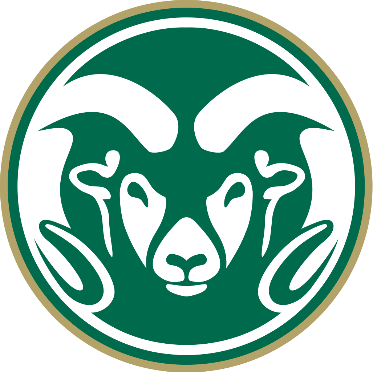 Alternative Transportation Fee Advisory Board 2017-2018September 10th, 2017 1pmWild Boar CafeTime to get food Call to OrderAttendance New BusinessIntroductions- 10 minutes name, pronouns, college/affiliation, major, primary mode of transportationWhat is ATFAB?- 30 minutesBasic InformationReviewing BylawsRepresentative’s Roles/ExpectationsWhen does your college council meet?Who is your college council’s president?Cell Phone NumberFood Allergies/AccommodationsIntro to Transportation at CSU- 20 minutes (Aaron Fodge)Aaron Explaining his role as an advisor and as the CSU Transportation ManagerATFAB’s Goals for the Semester- 30 minutes (Hanna and Aaron)SFRB - Oct 30th Creating Project Submission Process - First few meetingsScoring Method- Same timeDetermining Board’s Projects  - after ^ this is established Transfort Report - Before SFRB if possibleOther- Board Members Requests - **Break**- 15 minutesReviewing Bylaws for amendment- 10 minutesParliamentary Procedure- 10 minutesBasicsHow to make motionsElections- 10 minutesSecretaryVice ChairDedicating Meeting Time for Fall Semester- 20 minutesHow often do we need to meet?How often would you like to get financial reporting from Brian?First Meeting: Monday Sept 18th at 6-7pm at ASCSU Offices Photos of representativesAdjornment 